SIMIK s.r.o.Křižíkova 117/29186 00   Praha 8simikpraha@seznam.czSMLOUVA O ZPRACOVÁNÍ FINANČNÍHO ÚČETNICTVÍ A ROZPOČTUuzavřená podle § 1746 odst. 2 zákona č. 89/2012 Sb., občanský zákoníku, ve znění pozdějších předpisůmezi:objednatelem:Základní škola speciální a Praktická škola, Praha 6, Rooseveltova 8,se sídlem Rooseveltova 169/8, 160 00 Praha 6IČ: 68407157zastoupeným Mgr. Evou Klípovou – ředitelkou školyazhotovitelem:SIMIK s.r.o.Křižíkova 177/29, 186 00   Praha 8, IČO: 26187299, DIČ: CZ26187299 – plátce DPHzastoupeným jednatelem Ing. Karlem VodičkouPředmět smlouvyZhotovitel zajistí pro objednatele služby, spojené se zpracováním finančního účetnictví v souladu s platnou legislativou a s požadavky zřizovatele včetně jejich elektronického odesílání. Služby zahrnují i zpracování rozpočtů a výkazů, platných pro příspěvkové organizace, zřizované ÚSC, finanční vypořádání a finanční rozbory dle požadavků zřizovatele. Účetnictví a rozpočty budou vedeny a zpracovány v programu GORDIC na PC v objektu školy, která bude zajišťovat jeho aktualizaci v souladu s požadavky zřizovatele. Podmínkou pro zajištění této služby je umožnit zhotoviteli vzdálený přístup do PC školy s programem Gordic, a to dohodnutým způsobem (TeamViewer, VPN Klient). Současně se objednavatel zavazuje poskytnut zhotoviteli účetní doklady a rozpočtová opatření na nezbytně nutnou dobu k provedení všech zřizovatelem požadovaných účetních operací. Za založení a archivaci dokladů zodpovídá škola.Čas a rozsah plnění smlouvySlužba, zahrnující zpracování finančního účetnictví a rozpočtů školy bude poskytována od 17. 10. 2023 na dobu neurčitou. Obě smluvní strany jsou oprávněny tuto smlouvu vypovědět, výpovědní lhůta trvá 2 měsíce a začíná běžet od prvního dne měsíce, následujícího po doručení výpovědi druhé straně. Cena za poskytnuté službyZhotovitel bude fakturovat měsíčně za zpracování finančního účetnictví včetně rozpočtů a požadovaných výkazů pro zřizovatele, včetně finančního vypořádání a finančních rozborů hospodaření částku 12 500,- Kč bez DPH/měsíc za 13 účetních období.Práce, požadované objednatelem a vykonané nad rámec této smlouvy budou fakturovány samostatně po vzájemné dohodě obou stran.Ostatní ustanoveníOstatní práva a povinnosti, pokud nejsou uvedeny přímo v této smlouvě, se řídí zákonem č. 89/2012 sb., občanský zákoník, ve znění pozdějších předpisů.Smluvní strany výslovně sjednávají, že uveřejnění této smlouvy v registru smluv dle zákona č. 340/2015 Sb., o zvláštních podmínkách účinnosti některých smluv, uveřejňování těchto smluv a o registru smluv (zákon o registru smluv) zajistí příspěvková organizace Základní škola speciální a Praktická škola, Praha 6, Rooseveltova 8.Obsah této smlouvy může být měněn pouze po dohodě smluvních stran formou písemného dodatku k této smlouvě.Smlouva je sepsána ve 2 vyhotoveních, z nichž každá ze stran obdrží po jednom výtisku.Platnost a účinnost smlouvy je od 17. 10. 2023 a nahrazuje Smlouvu dle Občanského zákoníku č. 89/2012 Sb., v platném znění, na služby, související se zpracováním finančního účetnictví a rozpočtů příspěvkové organizace HMP Základní škola speciální a Praktická škola, Praha 6, Rooseveltova 8 se sídlem Rooseveltova 169/8, 160 00 Praha 6 ze dne 18. 7. 2020.V Praze dne 17. 10. 2023za objednatele:						za zhotovitele:……………………………………………				…………………………………………Mgr. Eva Klípová					Ing. Karel Vodičkaředitelka školy						jednatel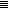 